Додаток 3Дитячий комплекс «Європарк» Городок для дітей віком 3-7 років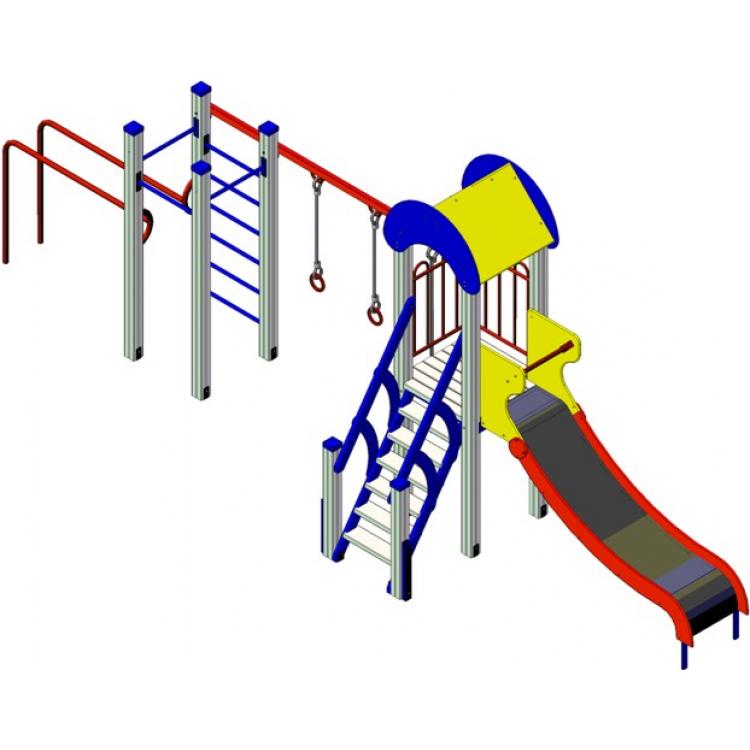 Дитячий комплекс «Європарк» Котик для дітей віком 7-12 років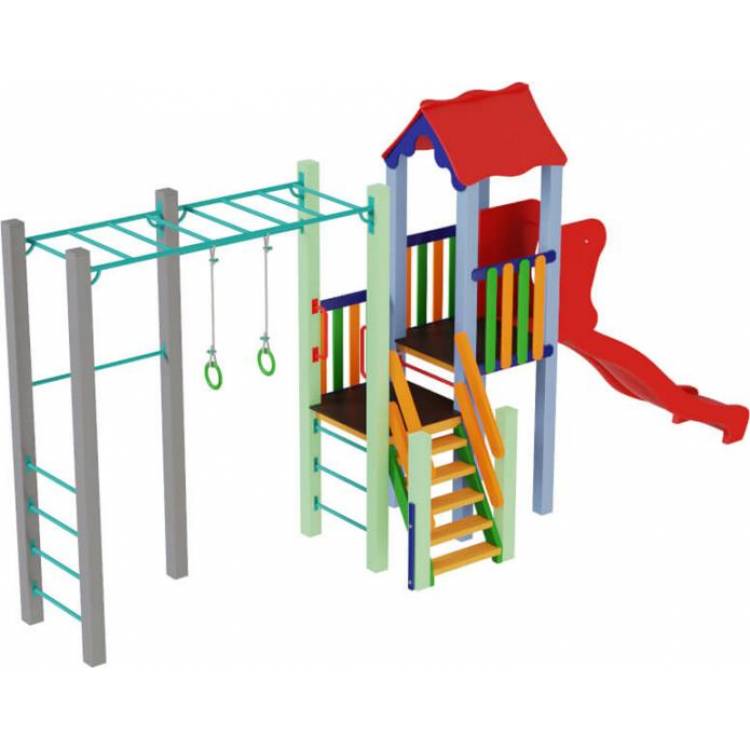 Гімнастичний комплекс Воркаут «Рембо»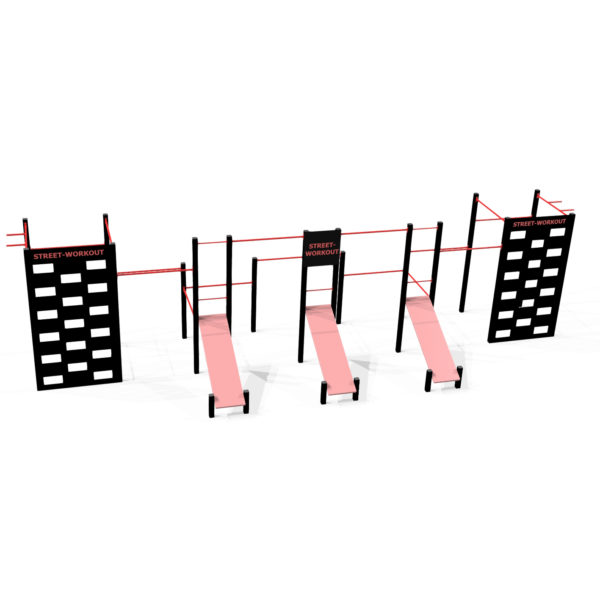 Мультифітнес станція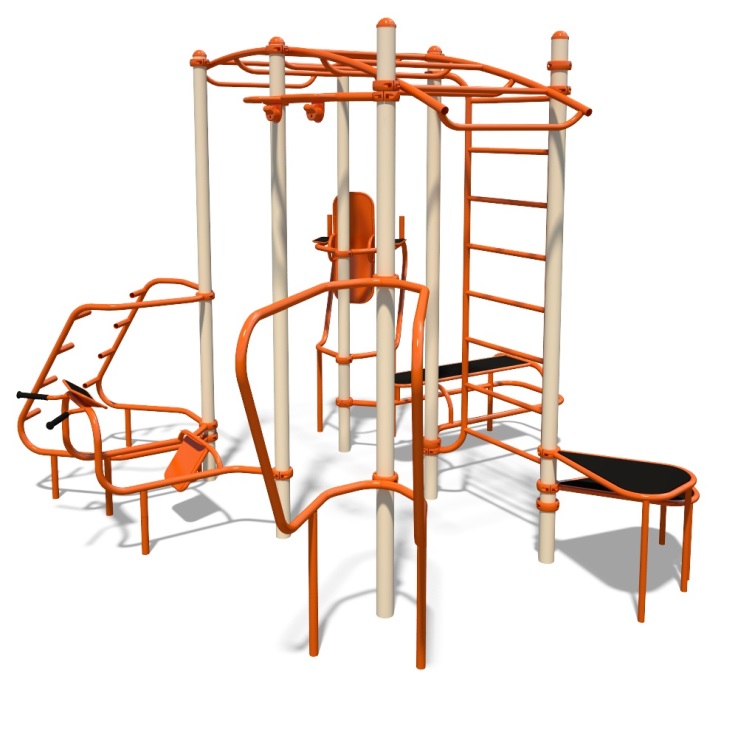 Гойдалка для дітей віком 3-7 років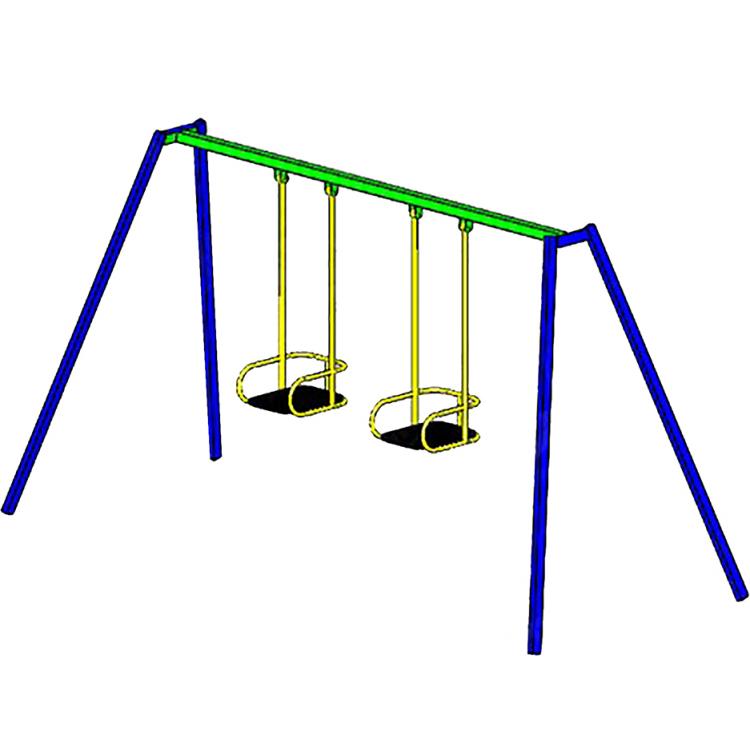 Гойдалка для дітей віком 7-12 років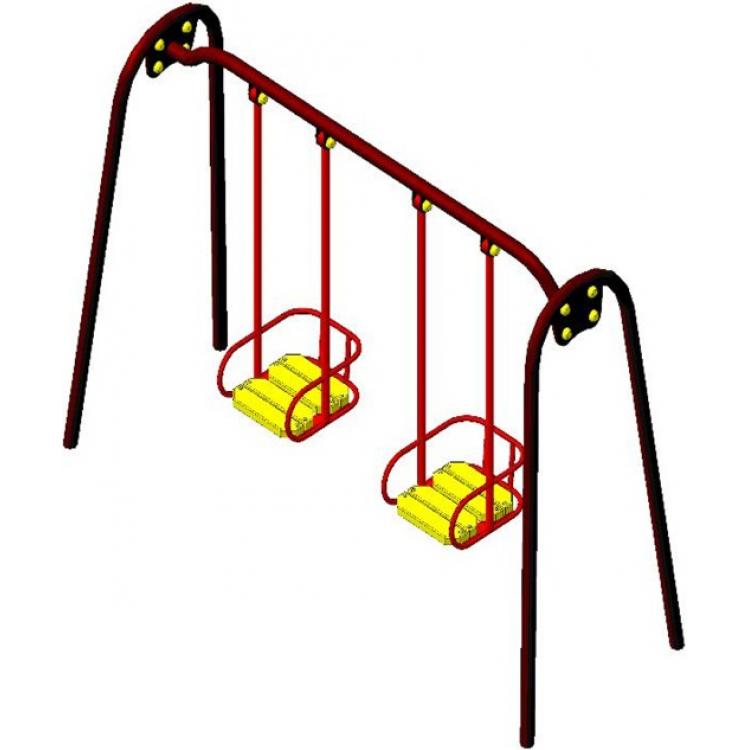 Гойдалка-балансир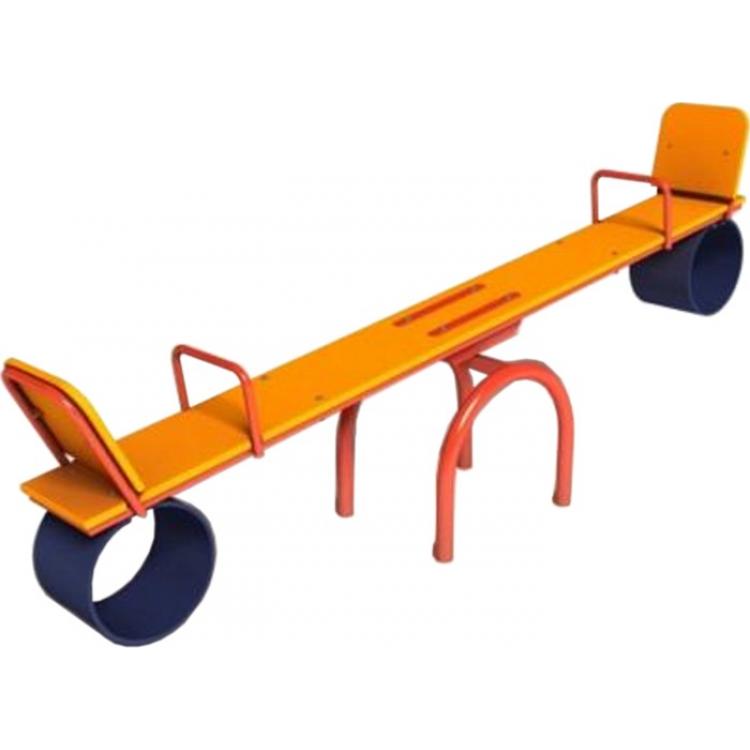 Карусель кругова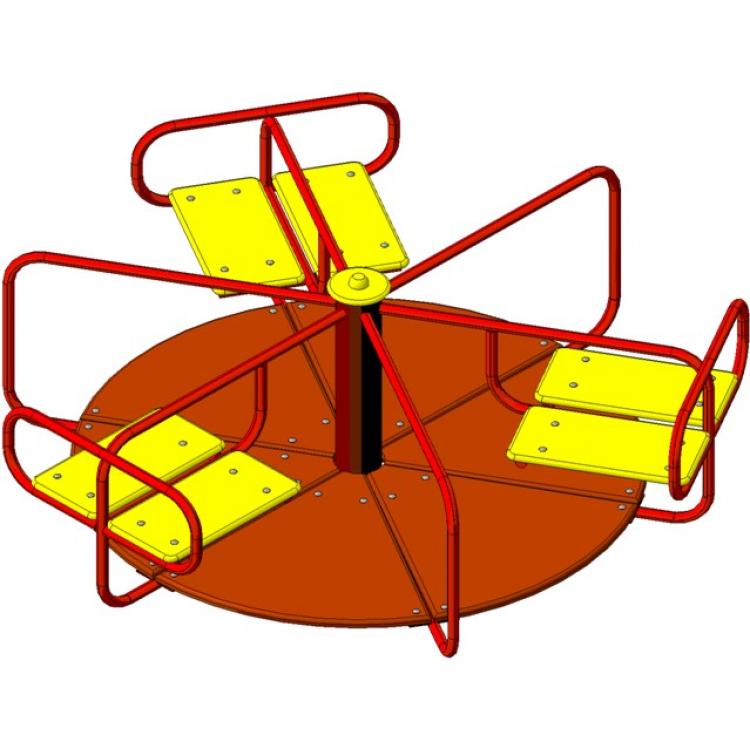 Пісочниця з відкидним верхом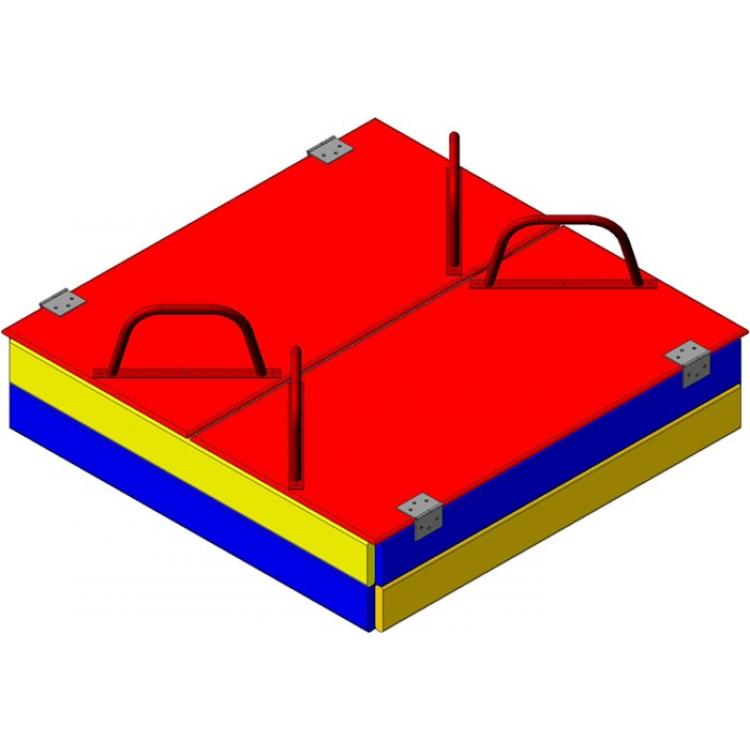 Дитячий будиночок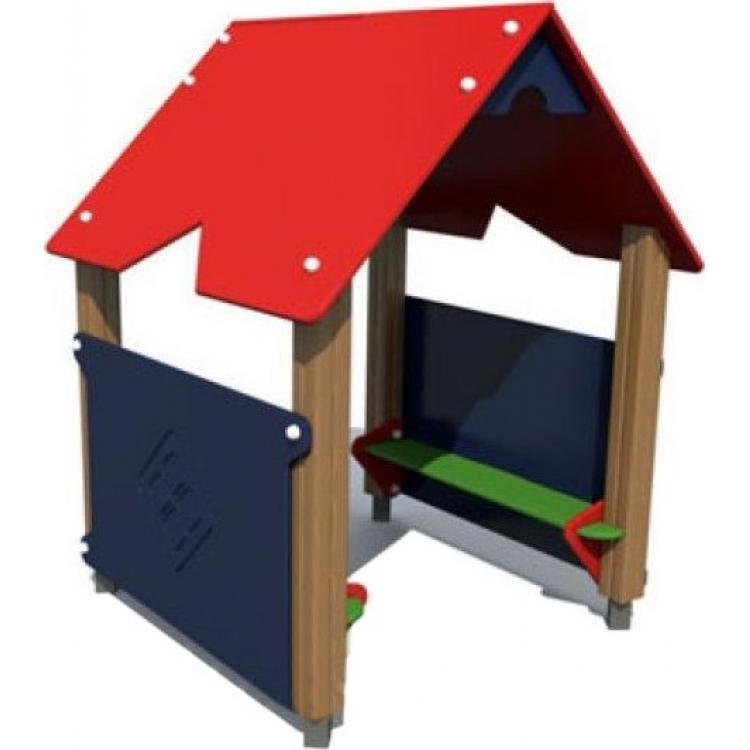 Лавки паркові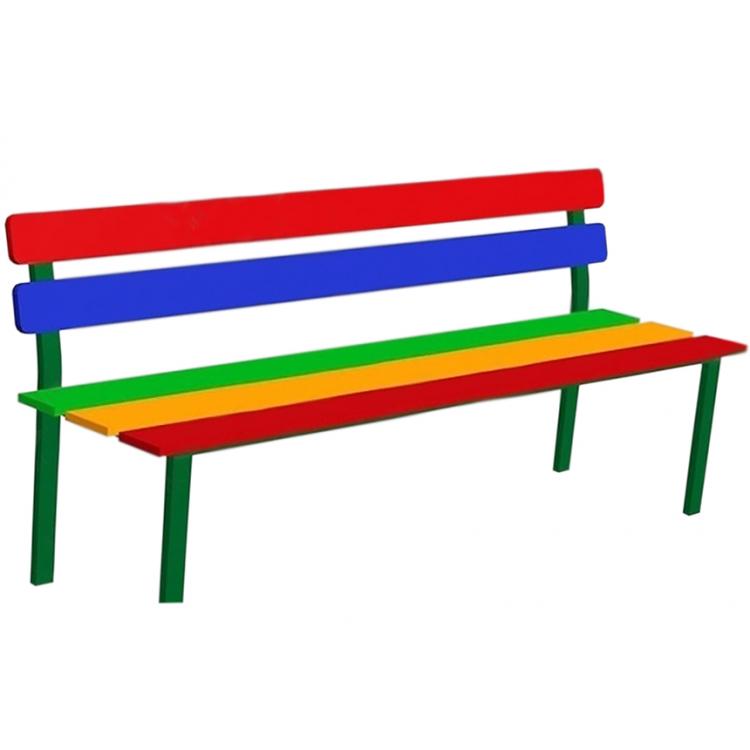 Урни для сміття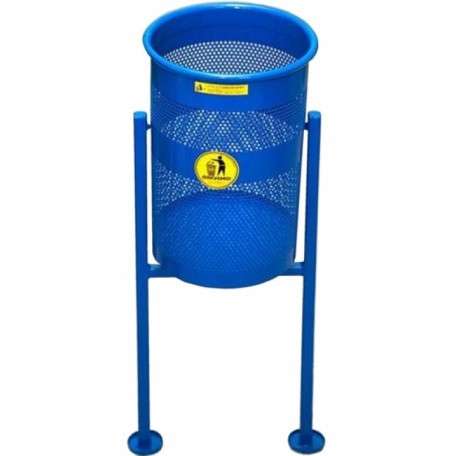 